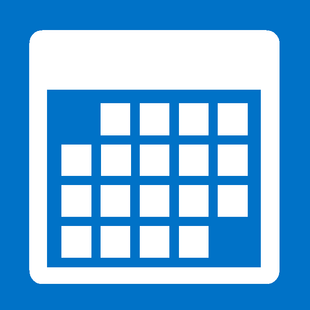 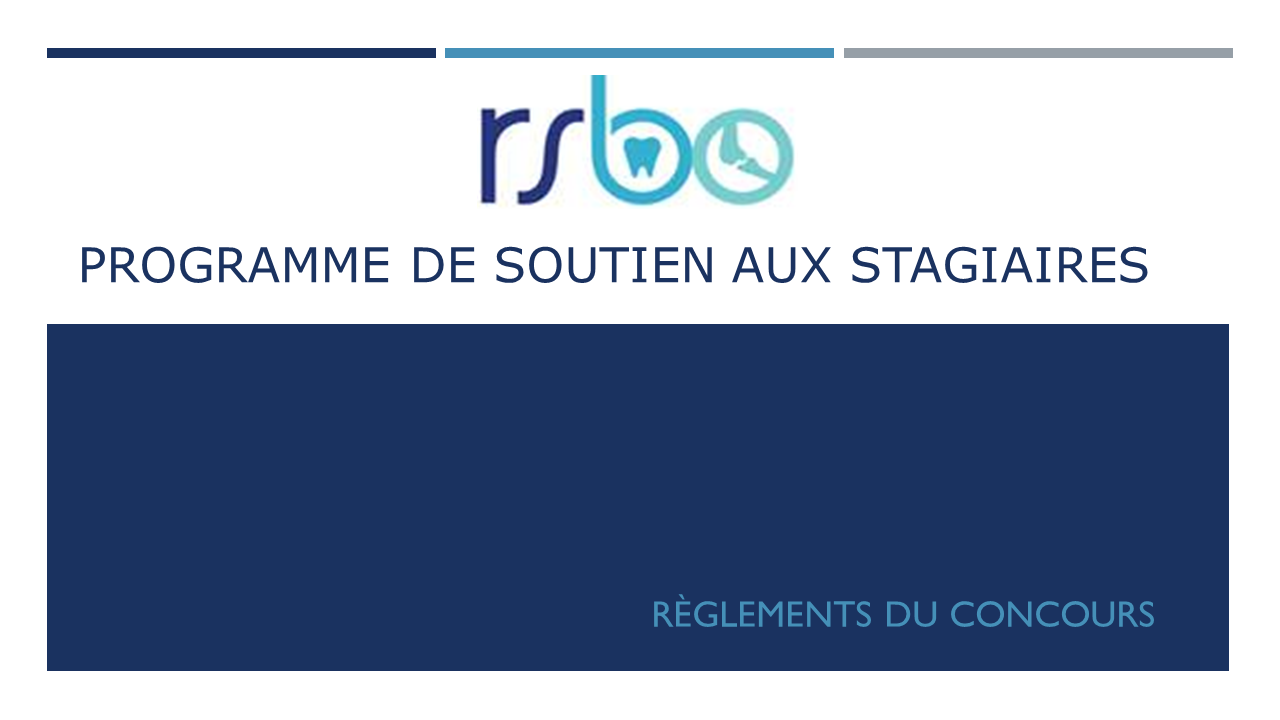 Échéance du concours : 27 septembre 2021 à 17hLes résultats seront annoncés en décembre 2021Le Réseau de recherche en Santé Buccodentaire et Osseuse est fier d’apporter un support financier aux cliniciens et scientifiques de demain. Notre programme de soutien aux étudiants et stagiaires a pour but de promouvoir des projets multidisciplinaires permettant des collaborations avec des experts en recherche fondamentale, clinique et épidémiologique. Bien que ce ne soit pas un critère essentiel, nous encourageons les candidats à présenter des projets de recherche multisectoriels et/ou interdisciplinaires.Le FRQS offre des bourses à la maîtrise de $5 000, et de $10 000 pour les étudiants au doctorat et stagiaires postdoctoraux. Critères d’admissibilité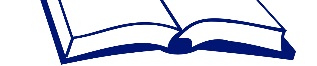 Être un(e) étudiant(e) inscrit(e) dans un programme de maîtrise, de doctorat ou être engagé(e) comme stagiaire postdoctoral d'une université québécoise.Le/la stagiaire doit être supervisé(e) ou co-supervisé(e) par un membre régulier du Réseau de recherche en santé buccodentaire et osseuse. Présenter un projet cadrant avec les priorités de recherche du Réseau et conforme aux règles d'éthique en vigueur dans l'institution associée à la recherche;Le soutien offert est cumulatif jusqu’à concurrence d'un montant équivalent à ce que donnent les organismes subventionnaires (18 000 $ à la maitrise et 21 000 $ au doctorat)Un(e) étudiant(e) est éligible à recevoir un maximum de deux octrois (consécutifs ou non) dans le cadre de ce concours. Lorsque qu’une deuxième demande est soumise, l’étudiant(e) devra démontrer que des efforts ont été mis à l’obtention d’une bourse d’étude provenant d’autres organismes subventionnaires;Les boursiers seront invités à se joindre au groupe d’étudiants et stagiaires du RSBO (AGORA) dont la mission est d’organiser des évènements d’intérêt pour les membres étudiants du réseau (ateliers, séminaires).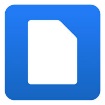  Documents requisLe formulaire de demande (format Word) doit être accompagné d'un seul document en format PDF comprenant :une lettre de recommandation du directeur ou de la directrice de recherche une description du projet (maximum 2 pages, Times New Roman 12, simple interligne, marges de 2 cm)Contexte/Justification du projetObjectifs/HypothèsesMéthodologie et analyse de donnéesCalendrier et faisabilité du projetImpact et originalité du projetdans le cas d'une deuxième demande, indiquez sur une feuille à part la liste des bourses auxquelles vous avez postulé au cours de l'année. Si aucune demande n'a été faite, expliquez pourquoiune notice biographique (maximum 4 pages, Times New Roman 12, simple interligne, marges de 2 cm)formation : diplômes obtenus, discipline, université, annéebourses obtenues:  organismes, année, montant octroyéprix et distinctionsprésentations orales et par affiches: auteurs, titre, congrès, lieu, annéepublications: auteurs, titre, revue, annéeautres expériences de travail, activités cliniques ou de recherche Important! Spécifiez le type de publication, présentation, bourse ou distinction selon le tableau ci-dessousAjoutez et remplissez :Pour les postdocs (1 page, Times New Roman 12, simple interligne, marges de 2 cm) : Décrivez votre plan de carrière (½ page)Justifiez votre choix de laboratoire (expliquez dans quelle mesure il vous permettra d’atteindre vos objectifs de carrière, ½ page) Les documents doivent être transmis par courriel à :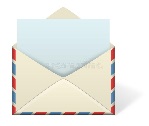 Andrée Lessard
Coordonnatrice/GestionnaireRéseau de recherche en Santé Buccodentaire et Osseuse
andree.lessard@mcgill.caPublicationsNombre/Number1er auteur, révisé par des pairs (1st author, peered-reviewed)Publié, accepté ou sous-presse (published, accepted or in press)Co-auteur, révisé par des pairs (co-author, peered-reviewed)Publié, accepté ou sous-presse (published, accepted or in press)Autres articles publiés, acceptés ou sous-presse(other articles published, accepted or in press)Articles soumis à un comité de lecture (submitted articles)Chapitres de livres ou ouvrages collectifs (book chapters or collective work)Autres, spécifiez (others, specify)TotalPrésentations orales lors de conférencesOral presentations at conferencesNombre/NumberDans votre propre institutionIn your institutionEnvergure Provinciale ou régionaleProvincial or local conferenceEnvergure Nationale (National conference)Envergure Internationale (International conference)TotalPrésentations par affichePoster presentationsNombre/NumberDans votre propre institutionIn your institutionEnvergure Provinciale ou régionaleProvincial or local conferenceEnvergure Nationale (National conference)Envergure Internationale (International conference)TotalBoursesFellowshipsNombre/NumberBourses d'organisme national (IRSC, CRSNG, CRSH)   National Fellowships (CIHR, NCERC, SSHRC)Bourses d'organisme provincial (FRQS, FRQNT, FRQSC) Provincial Fellowships (FRQS, FRQNT, FRQSC)Bourses institutionnelles (réseau, centre de recherche)  Insitutional_local fellowships (network, research center)Bourse d'organisme/Autre pays  Other fellowships_/ Foreign countryAutres boursesOtherTotalPrix et distinctions/Awards and distinctions Nombre/NumberMeilleure présentation orale    Best oral presentationMeilleure présentation par affiche    Best poster presentationPrix d'excellence    Excellence awardBourses de déplacement   Travel awardsMention au tableau d'honneur du doyen    Dean’s honor listAutres prix et distinctionsOther awards or distinctionsTotal